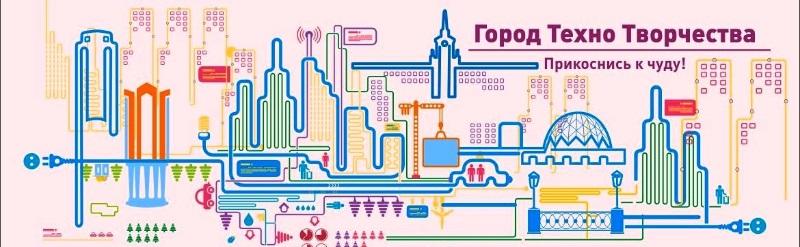 Общие положенияКонкурс рисунков и дизайнерских работ «Краски современных технологий» (далее – конкурс) проводится в рамках VII областного фестиваля технического творчества и современных технологий для детей и молодёжи «Город ТехноТворчества».Тема конкурса в 2020 году: «Транспорт будущего».Организаторами конкурса являются Свердловская областная общественная организация «Уральский клуб нового образования» и детский технопарк Кванториум Свердловской детской железной дороги, при поддержке организаций – партнёров.Настоящее Положение определяет порядок, регламент проведения конкурса и работу жюри.Информация о конкурсе размещается на сайте Фестиваля «Город ТехноТворчества» http://tehnotvorchestvo.ru/ а также на информационных ресурсах организаций партнёров.Цели и задачи конкурса:Повышение интереса детей и молодёжи к технике и технологиям через изобразительное искусство и дизайн.Организация выставки рисунков «Транспорт будущего» на сайте фестиваля «Город ТехноТворчества» и площадке организации – партнёра.Знакомство участников фестиваля с направлениями разработки транспорта будущего.Выявление и поддержка юных дарований в области изобразительного искусства и дизайна, заинтересованных в научно-техническом прогрессе.Участники конкурсаУчастниками конкурса рисунков могут стать дети и молодёжь в возрасте от 4-х до 17 лет.Порядок проведения конкурсаКонкурс проводится в четырех возрастных группах:младшая детская группа (4-6 лет)средняя детская группа (7-10 лет)старшая детская группа (11-13 лет)юниоры (14-17)Конкурс проводится по двум номинациям: Транспорт будущего (рисунок). Для всех указанных в п.4.1 возрастных групп.Транспорт будущего (компьютерная графика и дизайн, в том числе промышленный). Для юниоров, старшей и средней детской групп (п.4.1.).Заявки оформляются на сайте фестиваля tehnotvorchestvo.ru в разделе Конкурс рисунков и дизайна «Краски современных технологий» строка ПОДАТЬ ЗАЯВКУ.В заявке конкурсная работа сопровождается краткой информацией об авторе (авторах):фамилия, имя, отчество автора (авторов) рисунка;возраст;образовательное учреждение; город;фамилия, имя, отчество ответственного представителя или педагога руководителя;контактный телефон;электронный адрес (при наличии);название рисунка (дизайнерской работы);сам рисунок (дизайнерская работа)Работы на конкурс принимаются в электронном варианте вместе с заявкой на сайте фестиваля tehnotvorchestvo.ru. Работы должны быть отсканированы или сфотографированы в хорошем качестве и загружены на сайт фестиваля в формате jpeg. Минимальный размер загружаемого документа 1200х800 пикселей.Работы должны быть загружены на сайт фестиваля по 20 февраля 2020 года (включительно).Жюри оценивает выставленные на сайте работы с 21 по 26 февраля 2020 года. Результаты конкурса будут представлены на сайте фестиваля 28 февраля 2020 года.С 29 февраля по 7 марта 2020 года проводится сбор работ призёров и победителей конкурса для организации выставки. 29.02. – 06.03 (с 10:00 до 18:00) работы можно принести в Кванториум СДЖД (ул. Яламова, 4). 03-07.03 (с 12:00 до 20:00) работы можно принести в офис Уральского клуба нового образования (ул. Белинского, 83, оф. 1901, 19 этаж).Выставка рисунков будет проходить с 12 по 22 марта. Награждение призёров и победителей конкурса состоится 12 или 13 марта 2020 года в Кванториуме СДЖД (ул. Яламова, 4). В рамках мероприятия награждения для призеров и победителей пройдут экскурсии и мастер-классы в квантумах РЖД.Требования к работам:соответствие содержания работы теме конкурса;самостоятельность исполнения;оригинальность идеи;эстетичность выполнения;техника исполнения работ – свободная (акварель, гуашь, пастель, цветные карандаши, и т.д.);формат работ – А3.Выставка работ На выставке будут представлены работы призёров и победителей конкурса.Выставка рисунков будет проходить с 12 по 22 марта 2020. Награждение призёров и победителей конкурса состоится 12 или 13 марта 2020 года в Кванториуме СДЖД (ул. Яламова, 4).Работы для выставки принимаются с 29 февраля по 7 марта 2020 года: 29.02. – 06.03 (с 10:00 до 18:00) в Кванториуме СДЖД (ул. Яламова, 4); 03–07.03 (с 12:00 до 20:00) в офисе Уральского клуба нового образования (ул. Декабристов, 83, оф. 1901, 19 этаж).Работа должна быть оформлена в паспарту и иметь сопроводительный лист с указанием фамилии, имени и возраста автора, ФИО и контактного телефона руководителя (родителя), названия образовательного учреждения и города. После выставки работы можно забрать с 23 по 31 марта 2020 года в Кванториуме СДЖД (ул. Яламова, 4); после 1 апреля 2020 в офисе Уральского клуба нового образования (ул. Белинского, 83, оф. 1901, 19 этаж). Подведение итогов Конкурса.Работы оценивает компетентное жюри из представителей организаций культуры и образования Екатеринбурга и Свердловской области. На приз зрительских симпатий проводится голосование на сайте фестиваля tehnotvorchestvo.ru.Оценка работ участников конкурса рисунка будет проводиться жюри на сайте фестиваля с 14 по 16 февраля 2020 года. В каждой номинации и возрастной группе определяются призёры и победители.Награждение победителей и призеров конкурса будет проходить 21 марта с 12:30 до 14:30 в Кванториуме СДЖД (ул. Яламова, 4). В рамках мероприятия награждения для призеров и победителей пройдут экскурсии и мастер-классы в квантумах. Победители и призёры в каждой возрастной группе награждаются дипломами и медалями. Участники конкурса получают диплом участника. Руководителям будут подготовлены благодарственные письма.Дипломы участников, победителей и призеров, благодарственные письма руководителям можно забрать с начала работы выставки по 31 марта 2020 года в Кванториуме СДЖД (ул. Яламова, 4), после 1 апреля 2020 в офисе Уральского клуба нового образования (ул. Белинского, 83, оф. 1901, 19 этаж). Перед приездом необходимо позвонить координатору фестиваля Закировой Ирине Линовне (+79122272600).Контактная информацияРыбалко Резеда, руководитель фестиваля «Город ТехноТворчества»Тел. +7 (903) 081-77-75, e-mail: rezeda.rybalko@gmail.com Ракитина Анна, координатор конкурсаТел. +7 (902) 449-79-86, e-mail: annarakitina76@gmail.com ПОЛОЖЕНИЕ о конкурсе рисунков и дизайна«Краски современных технологий»